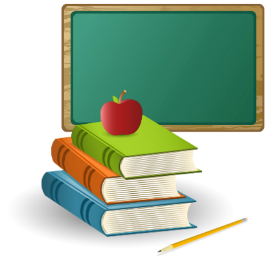 MAKATON SIGNSWeek 1Week 2Week 3Week 4Week 5Week 6Week 7Week 6MAKATON SIGNSDinnerDrinkCrispsBiscuitCakeIce-creamYogurt SandwichAppleBananaOrangejellyHomeMumDadBrotherSisterbabyDoor WindowDirtyCleanTablechairCupboardComputerIpadPhoneReadysteadyDog Cat HorseRabbithamsterBirthdayJesusChristmasPresentHappy New Year